15.05.2023                                                                                                    №   199	В соответствии с частью 5 статьи 19 Федерального закона от 05.04.2013 № 44-ФЗ «О контрактной системе в сфере закупок товаров, работ, услуг для обеспечения государственных и муниципальных нужд», постановлением Администрации Колпашевского района от 01.02.2016 № 63 «Об утверждении требований к порядку разработки и принятия правовых актов                                       о нормировании в сфере закупок для обеспечения нужд муниципального образования «Колпашевский район», содержанию указанных актов                            и обеспечению их исполнения», постановлением Администрации Колпашевского района от 15.03.2016 № 254 «Об утверждении Правил определения требований к закупаемым органами местного самоуправления муниципального образования «Колпашевский район» и их органами, имеющими статус юридического лица, и подведомственными им казёнными и бюджетными учреждениями, муниципальными унитарными предприятиями отдельным видам товаров, работ, услуг (в том числе предельных цен товаров, работ, услуг)»1. Утвердить требования к закупаемым Администрацией Колпашевского района и подведомственными ей МКУ «Архив»,                          МКУ «Агентство» отдельным видам товаров, работ, услуг (в том числе предельные цены товаров, работ, услуг) согласно приложению к настоящему распоряжению.   2. Настоящее распоряжение вступает в силу с даты его официального опубликования. 3. Опубликовать настоящее распоряжение в Ведомостях органов местного самоуправления Колпашевского района и разместить                                    на официальном сайте органов местного самоуправления муниципального образования «Колпашевский район».Глава района	                                                                    	 	     А.Б.АгеевЕ.В.Мозжерин5 18 12«Приложение УТВЕРЖДЕНОраспоряжениемАдминистрации Колпашевского районаот 15.05.2023  № 199Перечень отдельных видов товаров, работ, услуг, их потребительские свойства (в том числе качество) и иные характеристики (в том числе предельные цены товаров, работ, услуг) к ним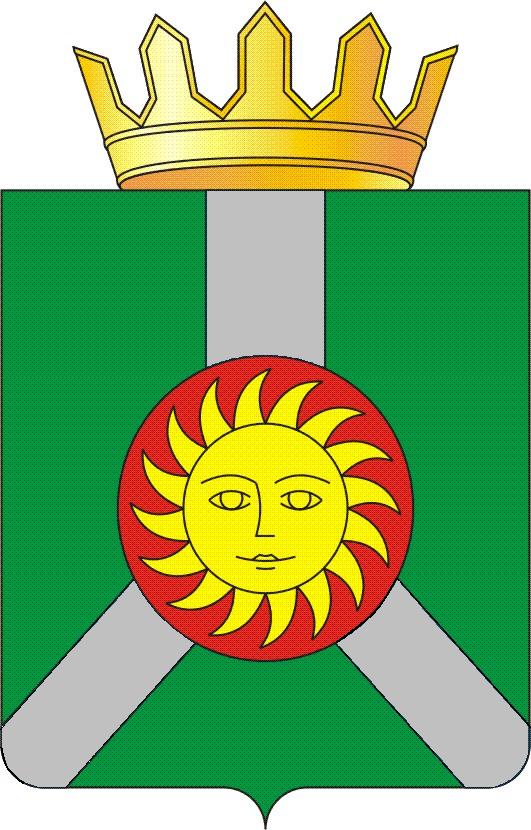 АДМИНИСТРАЦИЯ КОЛПАШЕВСКОГО РАЙОНА ТОМСКОЙ ОБЛАСТИРАСПОРЯЖЕНИЕАДМИНИСТРАЦИЯ КОЛПАШЕВСКОГО РАЙОНА ТОМСКОЙ ОБЛАСТИРАСПОРЯЖЕНИЕАДМИНИСТРАЦИЯ КОЛПАШЕВСКОГО РАЙОНА ТОМСКОЙ ОБЛАСТИРАСПОРЯЖЕНИЕОб утверждении требований к закупаемым Администрацией Колпашевского района и подведомственными ей МКУ «Архив», МКУ «Агентство» отдельным видам товаров, работ, услуг (в том числе предельные цены товаров, работ, услуг)№ п/пКод по ОКПД2Наименование отдельного вида товаров, работ, услугНаименование отдельного вида товаров, работ, услугЕдиница измеренияЕдиница измеренияЕдиница измеренияЕдиница измеренияТребования к потребительским свойствам (в том числе качеству) 
и иным характеристикам, утверждённые Администрацией Колпашевского районаТребования к потребительским свойствам (в том числе качеству) 
и иным характеристикам, утверждённые Администрацией Колпашевского районаТребования к потребительским свойствам (в том числе качеству) и иным характеристикам, утверждённые МКУ «Архив», МКУ «Агентство»Требования к потребительским свойствам (в том числе качеству) и иным характеристикам, утверждённые МКУ «Архив», МКУ «Агентство»Требования к потребительским свойствам (в том числе качеству) и иным характеристикам, утверждённые МКУ «Архив», МКУ «Агентство»Требования к потребительским свойствам (в том числе качеству) и иным характеристикам, утверждённые МКУ «Архив», МКУ «Агентство»Требования к потребительским свойствам (в том числе качеству) и иным характеристикам, утверждённые МКУ «Архив», МКУ «Агентство»Требования к потребительским свойствам (в том числе качеству) и иным характеристикам, утверждённые МКУ «Архив», МКУ «Агентство»Требования к потребительским свойствам (в том числе качеству) и иным характеристикам, утверждённые МКУ «Архив», МКУ «Агентство»№ п/пКод по ОКПД2Наименование отдельного вида товаров, работ, услугНаименование отдельного вида товаров, работ, услугкод по ОКЕИкод по ОКЕИнаименованиенаименованиехарактеристиказначение характеристикихаракте-ристикахаракте-ристиказначение характеристикизначение характеристикиобоснование отклонения значения характеристики от утверждённой приложением № 2 
к Правилам определения требований к закупаемым органами местного самоуправления муниципального образования «Колпашевский район» и их органами, имеющими статус юридического лица, и подведомственными им казенными и бюджетными учреждениями, муниципальными унитарными предприятиями отдельным видам товаров, работ, услуг (в том числе предельных цен товаров, работ, услуг), утверждённым постановлением Администрации Колпашевского района от 15.03.2016 № 254«Об утверждении Правил определения требований к закупаемым органами местного самоуправления муниципального образования «Колпашевский район» и их органами, имеющими статус юридического лица, и подведомственными им казёнными и бюджетными учреждениями,  муниципальными унитарными предприятиями отдельным видам товаров, работ, услуг (в том числе предельных цен товаров, работ, услуг).функциональное назначение функциональное назначение 12334455678899101111Отдельные виды товаров, работ, услуг, включенные в перечень отдельных видов товаров, работ, услуг, предусмотренный приложением № 2 к Правилам определения требований к закупаемым органами местного самоуправления муниципального образования «Колпашевский район» и их органами, имеющими статус юридического лица, и подведомственными им казенными и бюджетными учреждениями, муниципальными унитарными предприятиями отдельным видам товаров, работ, услуг (в том числе предельных цен товаров, работ, услуг), утверждённым постановлением Администрации Колпашевского района                 от 15.03.2016 № 254 «Об утверждении Правил определения требований к закупаемым органами местного самоуправления муниципального образования «Колпашевский район» и их органами, имеющими статус юридического лица, и подведомственными им казёнными и бюджетными учреждениями,  муниципальными унитарными предприятиями отдельным видам товаров, работ, услуг (в том числе предельных цен товаров, работ, услуг)Отдельные виды товаров, работ, услуг, включенные в перечень отдельных видов товаров, работ, услуг, предусмотренный приложением № 2 к Правилам определения требований к закупаемым органами местного самоуправления муниципального образования «Колпашевский район» и их органами, имеющими статус юридического лица, и подведомственными им казенными и бюджетными учреждениями, муниципальными унитарными предприятиями отдельным видам товаров, работ, услуг (в том числе предельных цен товаров, работ, услуг), утверждённым постановлением Администрации Колпашевского района                 от 15.03.2016 № 254 «Об утверждении Правил определения требований к закупаемым органами местного самоуправления муниципального образования «Колпашевский район» и их органами, имеющими статус юридического лица, и подведомственными им казёнными и бюджетными учреждениями,  муниципальными унитарными предприятиями отдельным видам товаров, работ, услуг (в том числе предельных цен товаров, работ, услуг)Отдельные виды товаров, работ, услуг, включенные в перечень отдельных видов товаров, работ, услуг, предусмотренный приложением № 2 к Правилам определения требований к закупаемым органами местного самоуправления муниципального образования «Колпашевский район» и их органами, имеющими статус юридического лица, и подведомственными им казенными и бюджетными учреждениями, муниципальными унитарными предприятиями отдельным видам товаров, работ, услуг (в том числе предельных цен товаров, работ, услуг), утверждённым постановлением Администрации Колпашевского района                 от 15.03.2016 № 254 «Об утверждении Правил определения требований к закупаемым органами местного самоуправления муниципального образования «Колпашевский район» и их органами, имеющими статус юридического лица, и подведомственными им казёнными и бюджетными учреждениями,  муниципальными унитарными предприятиями отдельным видам товаров, работ, услуг (в том числе предельных цен товаров, работ, услуг)Отдельные виды товаров, работ, услуг, включенные в перечень отдельных видов товаров, работ, услуг, предусмотренный приложением № 2 к Правилам определения требований к закупаемым органами местного самоуправления муниципального образования «Колпашевский район» и их органами, имеющими статус юридического лица, и подведомственными им казенными и бюджетными учреждениями, муниципальными унитарными предприятиями отдельным видам товаров, работ, услуг (в том числе предельных цен товаров, работ, услуг), утверждённым постановлением Администрации Колпашевского района                 от 15.03.2016 № 254 «Об утверждении Правил определения требований к закупаемым органами местного самоуправления муниципального образования «Колпашевский район» и их органами, имеющими статус юридического лица, и подведомственными им казёнными и бюджетными учреждениями,  муниципальными унитарными предприятиями отдельным видам товаров, работ, услуг (в том числе предельных цен товаров, работ, услуг)Отдельные виды товаров, работ, услуг, включенные в перечень отдельных видов товаров, работ, услуг, предусмотренный приложением № 2 к Правилам определения требований к закупаемым органами местного самоуправления муниципального образования «Колпашевский район» и их органами, имеющими статус юридического лица, и подведомственными им казенными и бюджетными учреждениями, муниципальными унитарными предприятиями отдельным видам товаров, работ, услуг (в том числе предельных цен товаров, работ, услуг), утверждённым постановлением Администрации Колпашевского района                 от 15.03.2016 № 254 «Об утверждении Правил определения требований к закупаемым органами местного самоуправления муниципального образования «Колпашевский район» и их органами, имеющими статус юридического лица, и подведомственными им казёнными и бюджетными учреждениями,  муниципальными унитарными предприятиями отдельным видам товаров, работ, услуг (в том числе предельных цен товаров, работ, услуг)Отдельные виды товаров, работ, услуг, включенные в перечень отдельных видов товаров, работ, услуг, предусмотренный приложением № 2 к Правилам определения требований к закупаемым органами местного самоуправления муниципального образования «Колпашевский район» и их органами, имеющими статус юридического лица, и подведомственными им казенными и бюджетными учреждениями, муниципальными унитарными предприятиями отдельным видам товаров, работ, услуг (в том числе предельных цен товаров, работ, услуг), утверждённым постановлением Администрации Колпашевского района                 от 15.03.2016 № 254 «Об утверждении Правил определения требований к закупаемым органами местного самоуправления муниципального образования «Колпашевский район» и их органами, имеющими статус юридического лица, и подведомственными им казёнными и бюджетными учреждениями,  муниципальными унитарными предприятиями отдельным видам товаров, работ, услуг (в том числе предельных цен товаров, работ, услуг)Отдельные виды товаров, работ, услуг, включенные в перечень отдельных видов товаров, работ, услуг, предусмотренный приложением № 2 к Правилам определения требований к закупаемым органами местного самоуправления муниципального образования «Колпашевский район» и их органами, имеющими статус юридического лица, и подведомственными им казенными и бюджетными учреждениями, муниципальными унитарными предприятиями отдельным видам товаров, работ, услуг (в том числе предельных цен товаров, работ, услуг), утверждённым постановлением Администрации Колпашевского района                 от 15.03.2016 № 254 «Об утверждении Правил определения требований к закупаемым органами местного самоуправления муниципального образования «Колпашевский район» и их органами, имеющими статус юридического лица, и подведомственными им казёнными и бюджетными учреждениями,  муниципальными унитарными предприятиями отдельным видам товаров, работ, услуг (в том числе предельных цен товаров, работ, услуг)Отдельные виды товаров, работ, услуг, включенные в перечень отдельных видов товаров, работ, услуг, предусмотренный приложением № 2 к Правилам определения требований к закупаемым органами местного самоуправления муниципального образования «Колпашевский район» и их органами, имеющими статус юридического лица, и подведомственными им казенными и бюджетными учреждениями, муниципальными унитарными предприятиями отдельным видам товаров, работ, услуг (в том числе предельных цен товаров, работ, услуг), утверждённым постановлением Администрации Колпашевского района                 от 15.03.2016 № 254 «Об утверждении Правил определения требований к закупаемым органами местного самоуправления муниципального образования «Колпашевский район» и их органами, имеющими статус юридического лица, и подведомственными им казёнными и бюджетными учреждениями,  муниципальными унитарными предприятиями отдельным видам товаров, работ, услуг (в том числе предельных цен товаров, работ, услуг)Отдельные виды товаров, работ, услуг, включенные в перечень отдельных видов товаров, работ, услуг, предусмотренный приложением № 2 к Правилам определения требований к закупаемым органами местного самоуправления муниципального образования «Колпашевский район» и их органами, имеющими статус юридического лица, и подведомственными им казенными и бюджетными учреждениями, муниципальными унитарными предприятиями отдельным видам товаров, работ, услуг (в том числе предельных цен товаров, работ, услуг), утверждённым постановлением Администрации Колпашевского района                 от 15.03.2016 № 254 «Об утверждении Правил определения требований к закупаемым органами местного самоуправления муниципального образования «Колпашевский район» и их органами, имеющими статус юридического лица, и подведомственными им казёнными и бюджетными учреждениями,  муниципальными унитарными предприятиями отдельным видам товаров, работ, услуг (в том числе предельных цен товаров, работ, услуг)Отдельные виды товаров, работ, услуг, включенные в перечень отдельных видов товаров, работ, услуг, предусмотренный приложением № 2 к Правилам определения требований к закупаемым органами местного самоуправления муниципального образования «Колпашевский район» и их органами, имеющими статус юридического лица, и подведомственными им казенными и бюджетными учреждениями, муниципальными унитарными предприятиями отдельным видам товаров, работ, услуг (в том числе предельных цен товаров, работ, услуг), утверждённым постановлением Администрации Колпашевского района                 от 15.03.2016 № 254 «Об утверждении Правил определения требований к закупаемым органами местного самоуправления муниципального образования «Колпашевский район» и их органами, имеющими статус юридического лица, и подведомственными им казёнными и бюджетными учреждениями,  муниципальными унитарными предприятиями отдельным видам товаров, работ, услуг (в том числе предельных цен товаров, работ, услуг)Отдельные виды товаров, работ, услуг, включенные в перечень отдельных видов товаров, работ, услуг, предусмотренный приложением № 2 к Правилам определения требований к закупаемым органами местного самоуправления муниципального образования «Колпашевский район» и их органами, имеющими статус юридического лица, и подведомственными им казенными и бюджетными учреждениями, муниципальными унитарными предприятиями отдельным видам товаров, работ, услуг (в том числе предельных цен товаров, работ, услуг), утверждённым постановлением Администрации Колпашевского района                 от 15.03.2016 № 254 «Об утверждении Правил определения требований к закупаемым органами местного самоуправления муниципального образования «Колпашевский район» и их органами, имеющими статус юридического лица, и подведомственными им казёнными и бюджетными учреждениями,  муниципальными унитарными предприятиями отдельным видам товаров, работ, услуг (в том числе предельных цен товаров, работ, услуг)Отдельные виды товаров, работ, услуг, включенные в перечень отдельных видов товаров, работ, услуг, предусмотренный приложением № 2 к Правилам определения требований к закупаемым органами местного самоуправления муниципального образования «Колпашевский район» и их органами, имеющими статус юридического лица, и подведомственными им казенными и бюджетными учреждениями, муниципальными унитарными предприятиями отдельным видам товаров, работ, услуг (в том числе предельных цен товаров, работ, услуг), утверждённым постановлением Администрации Колпашевского района                 от 15.03.2016 № 254 «Об утверждении Правил определения требований к закупаемым органами местного самоуправления муниципального образования «Колпашевский район» и их органами, имеющими статус юридического лица, и подведомственными им казёнными и бюджетными учреждениями,  муниципальными унитарными предприятиями отдельным видам товаров, работ, услуг (в том числе предельных цен товаров, работ, услуг)Отдельные виды товаров, работ, услуг, включенные в перечень отдельных видов товаров, работ, услуг, предусмотренный приложением № 2 к Правилам определения требований к закупаемым органами местного самоуправления муниципального образования «Колпашевский район» и их органами, имеющими статус юридического лица, и подведомственными им казенными и бюджетными учреждениями, муниципальными унитарными предприятиями отдельным видам товаров, работ, услуг (в том числе предельных цен товаров, работ, услуг), утверждённым постановлением Администрации Колпашевского района                 от 15.03.2016 № 254 «Об утверждении Правил определения требований к закупаемым органами местного самоуправления муниципального образования «Колпашевский район» и их органами, имеющими статус юридического лица, и подведомственными им казёнными и бюджетными учреждениями,  муниципальными унитарными предприятиями отдельным видам товаров, работ, услуг (в том числе предельных цен товаров, работ, услуг)Отдельные виды товаров, работ, услуг, включенные в перечень отдельных видов товаров, работ, услуг, предусмотренный приложением № 2 к Правилам определения требований к закупаемым органами местного самоуправления муниципального образования «Колпашевский район» и их органами, имеющими статус юридического лица, и подведомственными им казенными и бюджетными учреждениями, муниципальными унитарными предприятиями отдельным видам товаров, работ, услуг (в том числе предельных цен товаров, работ, услуг), утверждённым постановлением Администрации Колпашевского района                 от 15.03.2016 № 254 «Об утверждении Правил определения требований к закупаемым органами местного самоуправления муниципального образования «Колпашевский район» и их органами, имеющими статус юридического лица, и подведомственными им казёнными и бюджетными учреждениями,  муниципальными унитарными предприятиями отдельным видам товаров, работ, услуг (в том числе предельных цен товаров, работ, услуг)Отдельные виды товаров, работ, услуг, включенные в перечень отдельных видов товаров, работ, услуг, предусмотренный приложением № 2 к Правилам определения требований к закупаемым органами местного самоуправления муниципального образования «Колпашевский район» и их органами, имеющими статус юридического лица, и подведомственными им казенными и бюджетными учреждениями, муниципальными унитарными предприятиями отдельным видам товаров, работ, услуг (в том числе предельных цен товаров, работ, услуг), утверждённым постановлением Администрации Колпашевского района                 от 15.03.2016 № 254 «Об утверждении Правил определения требований к закупаемым органами местного самоуправления муниципального образования «Колпашевский район» и их органами, имеющими статус юридического лица, и подведомственными им казёнными и бюджетными учреждениями,  муниципальными унитарными предприятиями отдельным видам товаров, работ, услуг (в том числе предельных цен товаров, работ, услуг)Отдельные виды товаров, работ, услуг, включенные в перечень отдельных видов товаров, работ, услуг, предусмотренный приложением № 2 к Правилам определения требований к закупаемым органами местного самоуправления муниципального образования «Колпашевский район» и их органами, имеющими статус юридического лица, и подведомственными им казенными и бюджетными учреждениями, муниципальными унитарными предприятиями отдельным видам товаров, работ, услуг (в том числе предельных цен товаров, работ, услуг), утверждённым постановлением Администрации Колпашевского района                 от 15.03.2016 № 254 «Об утверждении Правил определения требований к закупаемым органами местного самоуправления муниципального образования «Колпашевский район» и их органами, имеющими статус юридического лица, и подведомственными им казёнными и бюджетными учреждениями,  муниципальными унитарными предприятиями отдельным видам товаров, работ, услуг (в том числе предельных цен товаров, работ, услуг)Отдельные виды товаров, работ, услуг, включенные в перечень отдельных видов товаров, работ, услуг, предусмотренный приложением № 2 к Правилам определения требований к закупаемым органами местного самоуправления муниципального образования «Колпашевский район» и их органами, имеющими статус юридического лица, и подведомственными им казенными и бюджетными учреждениями, муниципальными унитарными предприятиями отдельным видам товаров, работ, услуг (в том числе предельных цен товаров, работ, услуг), утверждённым постановлением Администрации Колпашевского района                 от 15.03.2016 № 254 «Об утверждении Правил определения требований к закупаемым органами местного самоуправления муниципального образования «Колпашевский район» и их органами, имеющими статус юридического лица, и подведомственными им казёнными и бюджетными учреждениями,  муниципальными унитарными предприятиями отдельным видам товаров, работ, услуг (в том числе предельных цен товаров, работ, услуг)126.20.11Компьютеры портативные массой не более 10 кг, такие как ноутбуки, планшетные компьютеры, карманные компьютеры, в том числе совмещающие функции мобильного телефонного аппарата, электронные записные книжки и аналогичная компьютерная техника Пояснения по требуемой продукции: ноутбуки, планшетные компьютерыКомпьютеры портативные массой не более 10 кг, такие как ноутбуки, планшетные компьютеры, карманные компьютеры, в том числе совмещающие функции мобильного телефонного аппарата, электронные записные книжки и аналогичная компьютерная техника Пояснения по требуемой продукции: ноутбуки, планшетные компьютерыразмер и тип экранаразмер и тип экранаразмер и тип экранаширокоформатный, не более 18 дюймов, жидкокристаллический126.20.11Компьютеры портативные массой не более 10 кг, такие как ноутбуки, планшетные компьютеры, карманные компьютеры, в том числе совмещающие функции мобильного телефонного аппарата, электронные записные книжки и аналогичная компьютерная техника Пояснения по требуемой продукции: ноутбуки, планшетные компьютерыКомпьютеры портативные массой не более 10 кг, такие как ноутбуки, планшетные компьютеры, карманные компьютеры, в том числе совмещающие функции мобильного телефонного аппарата, электронные записные книжки и аналогичная компьютерная техника Пояснения по требуемой продукции: ноутбуки, планшетные компьютеры166166килограммкилограммвесвесвесне более 10126.20.11Компьютеры портативные массой не более 10 кг, такие как ноутбуки, планшетные компьютеры, карманные компьютеры, в том числе совмещающие функции мобильного телефонного аппарата, электронные записные книжки и аналогичная компьютерная техника Пояснения по требуемой продукции: ноутбуки, планшетные компьютерыКомпьютеры портативные массой не более 10 кг, такие как ноутбуки, планшетные компьютеры, карманные компьютеры, в том числе совмещающие функции мобильного телефонного аппарата, электронные записные книжки и аналогичная компьютерная техника Пояснения по требуемой продукции: ноутбуки, планшетные компьютерытип процессоратип процессоратип процессоране более 4 ядер126.20.11Компьютеры портативные массой не более 10 кг, такие как ноутбуки, планшетные компьютеры, карманные компьютеры, в том числе совмещающие функции мобильного телефонного аппарата, электронные записные книжки и аналогичная компьютерная техника Пояснения по требуемой продукции: ноутбуки, планшетные компьютерыКомпьютеры портативные массой не более 10 кг, такие как ноутбуки, планшетные компьютеры, карманные компьютеры, в том числе совмещающие функции мобильного телефонного аппарата, электронные записные книжки и аналогичная компьютерная техника Пояснения по требуемой продукции: ноутбуки, планшетные компьютеры293293гигагерцгигагерцчастота процессорачастота процессорачастота процессоране более 3,3126.20.11Компьютеры портативные массой не более 10 кг, такие как ноутбуки, планшетные компьютеры, карманные компьютеры, в том числе совмещающие функции мобильного телефонного аппарата, электронные записные книжки и аналогичная компьютерная техника Пояснения по требуемой продукции: ноутбуки, планшетные компьютерыКомпьютеры портативные массой не более 10 кг, такие как ноутбуки, планшетные компьютеры, карманные компьютеры, в том числе совмещающие функции мобильного телефонного аппарата, электронные записные книжки и аналогичная компьютерная техника Пояснения по требуемой продукции: ноутбуки, планшетные компьютеры25532553гигабайтгигабайтразмер оперативной памятиразмер оперативной памятиразмер оперативной памятине более 16126.20.11Компьютеры портативные массой не более 10 кг, такие как ноутбуки, планшетные компьютеры, карманные компьютеры, в том числе совмещающие функции мобильного телефонного аппарата, электронные записные книжки и аналогичная компьютерная техника Пояснения по требуемой продукции: ноутбуки, планшетные компьютерыКомпьютеры портативные массой не более 10 кг, такие как ноутбуки, планшетные компьютеры, карманные компьютеры, в том числе совмещающие функции мобильного телефонного аппарата, электронные записные книжки и аналогичная компьютерная техника Пояснения по требуемой продукции: ноутбуки, планшетные компьютеры25532553гигабайтгигабайтобъем накопителяобъем накопителяобъем накопителяне менее 1000126.20.11Компьютеры портативные массой не более 10 кг, такие как ноутбуки, планшетные компьютеры, карманные компьютеры, в том числе совмещающие функции мобильного телефонного аппарата, электронные записные книжки и аналогичная компьютерная техника Пояснения по требуемой продукции: ноутбуки, планшетные компьютерыКомпьютеры портативные массой не более 10 кг, такие как ноутбуки, планшетные компьютеры, карманные компьютеры, в том числе совмещающие функции мобильного телефонного аппарата, электронные записные книжки и аналогичная компьютерная техника Пояснения по требуемой продукции: ноутбуки, планшетные компьютерытип жесткого дискатип жесткого дискатип жесткого дискаHDD, SSD126.20.11Компьютеры портативные массой не более 10 кг, такие как ноутбуки, планшетные компьютеры, карманные компьютеры, в том числе совмещающие функции мобильного телефонного аппарата, электронные записные книжки и аналогичная компьютерная техника Пояснения по требуемой продукции: ноутбуки, планшетные компьютерыКомпьютеры портативные массой не более 10 кг, такие как ноутбуки, планшетные компьютеры, карманные компьютеры, в том числе совмещающие функции мобильного телефонного аппарата, электронные записные книжки и аналогичная компьютерная техника Пояснения по требуемой продукции: ноутбуки, планшетные компьютерыоптический приводоптический приводоптический приводDVD+/-RW, внутренний126.20.11Компьютеры портативные массой не более 10 кг, такие как ноутбуки, планшетные компьютеры, карманные компьютеры, в том числе совмещающие функции мобильного телефонного аппарата, электронные записные книжки и аналогичная компьютерная техника Пояснения по требуемой продукции: ноутбуки, планшетные компьютерыКомпьютеры портативные массой не более 10 кг, такие как ноутбуки, планшетные компьютеры, карманные компьютеры, в том числе совмещающие функции мобильного телефонного аппарата, электронные записные книжки и аналогичная компьютерная техника Пояснения по требуемой продукции: ноутбуки, планшетные компьютерыналичие модулей Wi-Fi, Bluetooth, поддержки 3G (UMTS)наличие модулей Wi-Fi, Bluetooth, поддержки 3G (UMTS)наличие модулей Wi-Fi, Bluetooth, поддержки 3G (UMTS)модуль Wi-Fi - наличие, модуль Bluetooth - наличие, поддержка 3G (UMTS) - наличие126.20.11Компьютеры портативные массой не более 10 кг, такие как ноутбуки, планшетные компьютеры, карманные компьютеры, в том числе совмещающие функции мобильного телефонного аппарата, электронные записные книжки и аналогичная компьютерная техника Пояснения по требуемой продукции: ноутбуки, планшетные компьютерыКомпьютеры портативные массой не более 10 кг, такие как ноутбуки, планшетные компьютеры, карманные компьютеры, в том числе совмещающие функции мобильного телефонного аппарата, электронные записные книжки и аналогичная компьютерная техника Пояснения по требуемой продукции: ноутбуки, планшетные компьютерытип видеоадаптератип видеоадаптератип видеоадаптерадискретный /интегрированный126.20.11Компьютеры портативные массой не более 10 кг, такие как ноутбуки, планшетные компьютеры, карманные компьютеры, в том числе совмещающие функции мобильного телефонного аппарата, электронные записные книжки и аналогичная компьютерная техника Пояснения по требуемой продукции: ноутбуки, планшетные компьютерыКомпьютеры портативные массой не более 10 кг, такие как ноутбуки, планшетные компьютеры, карманные компьютеры, в том числе совмещающие функции мобильного телефонного аппарата, электронные записные книжки и аналогичная компьютерная техника Пояснения по требуемой продукции: ноутбуки, планшетные компьютеры356356часчасвремя работывремя работывремя работыне более 12126.20.11Компьютеры портативные массой не более 10 кг, такие как ноутбуки, планшетные компьютеры, карманные компьютеры, в том числе совмещающие функции мобильного телефонного аппарата, электронные записные книжки и аналогичная компьютерная техника Пояснения по требуемой продукции: ноутбуки, планшетные компьютерыКомпьютеры портативные массой не более 10 кг, такие как ноутбуки, планшетные компьютеры, карманные компьютеры, в том числе совмещающие функции мобильного телефонного аппарата, электронные записные книжки и аналогичная компьютерная техника Пояснения по требуемой продукции: ноутбуки, планшетные компьютерыоперационная системаоперационная системаоперационная системаналичие126.20.11Компьютеры портативные массой не более 10 кг, такие как ноутбуки, планшетные компьютеры, карманные компьютеры, в том числе совмещающие функции мобильного телефонного аппарата, электронные записные книжки и аналогичная компьютерная техника Пояснения по требуемой продукции: ноутбуки, планшетные компьютерыКомпьютеры портативные массой не более 10 кг, такие как ноутбуки, планшетные компьютеры, карманные компьютеры, в том числе совмещающие функции мобильного телефонного аппарата, электронные записные книжки и аналогичная компьютерная техника Пояснения по требуемой продукции: ноутбуки, планшетные компьютерыпредустановленное программное обеспечениепредустановленное программное обеспечениепредустановленное программное обеспечениеналичие383383рубльрубльпредельная ценана ноутбуквысшая, главная, ведущая группы должностей: не более 100 тыс.высшая, главная, ведущая группы должностей: не более 100 тыс.предельная цена на ноутбукпредельная цена на ноутбуквысшая, главная, ведущая группы должностей: не более 100 тыс.383383рубльрубльпредельная цена на планшетный компьютервысшая, главная, ведущая группы должностей: не более 60 тыс.высшая, главная, ведущая группы должностей: не более 60 тыс.предельная цена на планшетный компьютерпредельная цена на планшетный компьютервысшая, главная, ведущая группы должностей: не более 60 тыс.226.20.15Машины вычислительные электронные цифровые прочие, содержащие или не содержащие в одном корпусе одно или два из следующих устройств для автоматической обработки данных: запоминающие устройства, устройства ввода, устройства вывода Пояснения по требуемой продукции: компьютеры персональные настольные, рабочие станции выводаМашины вычислительные электронные цифровые прочие, содержащие или не содержащие в одном корпусе одно или два из следующих устройств для автоматической обработки данных: запоминающие устройства, устройства ввода, устройства вывода Пояснения по требуемой продукции: компьютеры персональные настольные, рабочие станции выводатип (моноблок/ системный блок и монитор)тип (моноблок/ системный блок и монитор)тип (моноблок/ системный блок и монитор)системный блок и монитор/моноблок(наличие манипулятора мышь не менее 3 клавиш, клавиатура не менее 101 клавиши)226.20.15Машины вычислительные электронные цифровые прочие, содержащие или не содержащие в одном корпусе одно или два из следующих устройств для автоматической обработки данных: запоминающие устройства, устройства ввода, устройства вывода Пояснения по требуемой продукции: компьютеры персональные настольные, рабочие станции выводаМашины вычислительные электронные цифровые прочие, содержащие или не содержащие в одном корпусе одно или два из следующих устройств для автоматической обработки данных: запоминающие устройства, устройства ввода, устройства вывода Пояснения по требуемой продукции: компьютеры персональные настольные, рабочие станции вывода039039дюйм (25,4 мм)дюйм (25,4 мм)размер экрана/монитораразмер экрана/монитораразмер экрана/мониторане более 28226.20.15Машины вычислительные электронные цифровые прочие, содержащие или не содержащие в одном корпусе одно или два из следующих устройств для автоматической обработки данных: запоминающие устройства, устройства ввода, устройства вывода Пояснения по требуемой продукции: компьютеры персональные настольные, рабочие станции выводаМашины вычислительные электронные цифровые прочие, содержащие или не содержащие в одном корпусе одно или два из следующих устройств для автоматической обработки данных: запоминающие устройства, устройства ввода, устройства вывода Пояснения по требуемой продукции: компьютеры персональные настольные, рабочие станции выводатип процессоратип процессоратип процессоране более 6 ядер226.20.15Машины вычислительные электронные цифровые прочие, содержащие или не содержащие в одном корпусе одно или два из следующих устройств для автоматической обработки данных: запоминающие устройства, устройства ввода, устройства вывода Пояснения по требуемой продукции: компьютеры персональные настольные, рабочие станции выводаМашины вычислительные электронные цифровые прочие, содержащие или не содержащие в одном корпусе одно или два из следующих устройств для автоматической обработки данных: запоминающие устройства, устройства ввода, устройства вывода Пояснения по требуемой продукции: компьютеры персональные настольные, рабочие станции вывода293293гигагерцгигагерцчастота процессорачастота процессорачастота процессоране более 3.6226.20.15Машины вычислительные электронные цифровые прочие, содержащие или не содержащие в одном корпусе одно или два из следующих устройств для автоматической обработки данных: запоминающие устройства, устройства ввода, устройства вывода Пояснения по требуемой продукции: компьютеры персональные настольные, рабочие станции выводаМашины вычислительные электронные цифровые прочие, содержащие или не содержащие в одном корпусе одно или два из следующих устройств для автоматической обработки данных: запоминающие устройства, устройства ввода, устройства вывода Пояснения по требуемой продукции: компьютеры персональные настольные, рабочие станции вывода25532553гигабайтгигабайтразмер оперативной памятиразмер оперативной памятиразмер оперативной памятине более 16226.20.15Машины вычислительные электронные цифровые прочие, содержащие или не содержащие в одном корпусе одно или два из следующих устройств для автоматической обработки данных: запоминающие устройства, устройства ввода, устройства вывода Пояснения по требуемой продукции: компьютеры персональные настольные, рабочие станции выводаМашины вычислительные электронные цифровые прочие, содержащие или не содержащие в одном корпусе одно или два из следующих устройств для автоматической обработки данных: запоминающие устройства, устройства ввода, устройства вывода Пояснения по требуемой продукции: компьютеры персональные настольные, рабочие станции вывода25532553гигабайтгигабайтобъем накопителяобъем накопителяобъем накопителяне более 1000226.20.15Машины вычислительные электронные цифровые прочие, содержащие или не содержащие в одном корпусе одно или два из следующих устройств для автоматической обработки данных: запоминающие устройства, устройства ввода, устройства вывода Пояснения по требуемой продукции: компьютеры персональные настольные, рабочие станции выводаМашины вычислительные электронные цифровые прочие, содержащие или не содержащие в одном корпусе одно или два из следующих устройств для автоматической обработки данных: запоминающие устройства, устройства ввода, устройства вывода Пояснения по требуемой продукции: компьютеры персональные настольные, рабочие станции выводатип жесткого дискатип жесткого дискатип жесткого дискаHDD, SSD226.20.15Машины вычислительные электронные цифровые прочие, содержащие или не содержащие в одном корпусе одно или два из следующих устройств для автоматической обработки данных: запоминающие устройства, устройства ввода, устройства вывода Пояснения по требуемой продукции: компьютеры персональные настольные, рабочие станции выводаМашины вычислительные электронные цифровые прочие, содержащие или не содержащие в одном корпусе одно или два из следующих устройств для автоматической обработки данных: запоминающие устройства, устройства ввода, устройства вывода Пояснения по требуемой продукции: компьютеры персональные настольные, рабочие станции выводаоптический приводоптический приводоптический приводDVD+/-RW226.20.15Машины вычислительные электронные цифровые прочие, содержащие или не содержащие в одном корпусе одно или два из следующих устройств для автоматической обработки данных: запоминающие устройства, устройства ввода, устройства вывода Пояснения по требуемой продукции: компьютеры персональные настольные, рабочие станции выводаМашины вычислительные электронные цифровые прочие, содержащие или не содержащие в одном корпусе одно или два из следующих устройств для автоматической обработки данных: запоминающие устройства, устройства ввода, устройства вывода Пояснения по требуемой продукции: компьютеры персональные настольные, рабочие станции выводатип видеоадаптератип видеоадаптератип видеоадаптераинтегрированный видеоадаптер226.20.15Машины вычислительные электронные цифровые прочие, содержащие или не содержащие в одном корпусе одно или два из следующих устройств для автоматической обработки данных: запоминающие устройства, устройства ввода, устройства вывода Пояснения по требуемой продукции: компьютеры персональные настольные, рабочие станции выводаМашины вычислительные электронные цифровые прочие, содержащие или не содержащие в одном корпусе одно или два из следующих устройств для автоматической обработки данных: запоминающие устройства, устройства ввода, устройства вывода Пояснения по требуемой продукции: компьютеры персональные настольные, рабочие станции выводаоперационная системаоперационная системаоперационная системаналичие226.20.15Машины вычислительные электронные цифровые прочие, содержащие или не содержащие в одном корпусе одно или два из следующих устройств для автоматической обработки данных: запоминающие устройства, устройства ввода, устройства вывода Пояснения по требуемой продукции: компьютеры персональные настольные, рабочие станции выводаМашины вычислительные электронные цифровые прочие, содержащие или не содержащие в одном корпусе одно или два из следующих устройств для автоматической обработки данных: запоминающие устройства, устройства ввода, устройства вывода Пояснения по требуемой продукции: компьютеры персональные настольные, рабочие станции выводапредустановленное программное обеспечениепредустановленное программное обеспечениепредустановленное программное обеспечениеналичие226.20.15Машины вычислительные электронные цифровые прочие, содержащие или не содержащие в одном корпусе одно или два из следующих устройств для автоматической обработки данных: запоминающие устройства, устройства ввода, устройства вывода Пояснения по требуемой продукции: компьютеры персональные настольные, рабочие станции выводаМашины вычислительные электронные цифровые прочие, содержащие или не содержащие в одном корпусе одно или два из следующих устройств для автоматической обработки данных: запоминающие устройства, устройства ввода, устройства вывода Пояснения по требуемой продукции: компьютеры персональные настольные, рабочие станции вывода383383рубльрубльпредельная ценапредельная ценапредельная ценавсе категории должностей муниципальной службы: не более 70 тыс.383383рубльрубльпредельная ценапредельная ценапредельная ценавсе категории должностей муниципальной службы: не более 70 тыс.326.20.16Устройства ввода или вывода, содержащие или не содержащие в одном корпусе запоминающие устройстваПояснения по требуемой продукции: принтеры, сканерыУстройства ввода или вывода, содержащие или не содержащие в одном корпусе запоминающие устройстваПояснения по требуемой продукции: принтеры, сканерыпринтерпринтер326.20.16Устройства ввода или вывода, содержащие или не содержащие в одном корпусе запоминающие устройстваПояснения по требуемой продукции: принтеры, сканерыУстройства ввода или вывода, содержащие или не содержащие в одном корпусе запоминающие устройстваПояснения по требуемой продукции: принтеры, сканерыметод печати (струйный/лазерный – для принтера)метод печати (струйный/ лазерный – для принтера)метод печати (струйный/ лазерный – для принтера)лазерный326.20.16Устройства ввода или вывода, содержащие или не содержащие в одном корпусе запоминающие устройстваПояснения по требуемой продукции: принтеры, сканерыУстройства ввода или вывода, содержащие или не содержащие в одном корпусе запоминающие устройстваПояснения по требуемой продукции: принтеры, сканерыразрешение сканирования (для сканера)разрешение сканированияразрешение сканированияотсутствует326.20.16Устройства ввода или вывода, содержащие или не содержащие в одном корпусе запоминающие устройстваПояснения по требуемой продукции: принтеры, сканерыУстройства ввода или вывода, содержащие или не содержащие в одном корпусе запоминающие устройстваПояснения по требуемой продукции: принтеры, сканерыцветность (цветной/черно-белый)цветность (цветной/черно-белый)цветность (цветной/черно-белый)черно-белый326.20.16Устройства ввода или вывода, содержащие или не содержащие в одном корпусе запоминающие устройстваПояснения по требуемой продукции: принтеры, сканерыУстройства ввода или вывода, содержащие или не содержащие в одном корпусе запоминающие устройстваПояснения по требуемой продукции: принтеры, сканерымаксимальный форматмаксимальный форматмаксимальный форматне более А3326.20.16Устройства ввода или вывода, содержащие или не содержащие в одном корпусе запоминающие устройстваПояснения по требуемой продукции: принтеры, сканерыУстройства ввода или вывода, содержащие или не содержащие в одном корпусе запоминающие устройстваПояснения по требуемой продукции: принтеры, сканерыскорость печати/сканированияскорость печати/сканированияскорость печати/сканированияне более 45 стр./мин.326.20.16Устройства ввода или вывода, содержащие или не содержащие в одном корпусе запоминающие устройстваПояснения по требуемой продукции: принтеры, сканерыУстройства ввода или вывода, содержащие или не содержащие в одном корпусе запоминающие устройстваПояснения по требуемой продукции: принтеры, сканерыналичие дополнительных модулей и интерфейсов (сетевой интерфейс, устройства чтения карт памяти и т.д.)наличие дополнительных модулей и интерфейсов (сетевой интерфейс, устройства чтения карт памяти и т.д.)наличие дополнительных модулей и интерфейсов (сетевой интерфейс, устройства чтения карт памяти и т.д.)USB 2.0., Ehternet (RJ-45),  поддержка карт памяти SD/SDHC326.20.16Устройства ввода или вывода, содержащие или не содержащие в одном корпусе запоминающие устройстваПояснения по требуемой продукции: принтеры, сканерыУстройства ввода или вывода, содержащие или не содержащие в одном корпусе запоминающие устройстваПояснения по требуемой продукции: принтеры, сканеры383383рубльрубльпредельная ценапредельная ценапредельная ценавсе категории должностей муниципальной службы:не более 57,8 тыс.метод печати (струйный/ лазерный – для принтера)сканерсканерметод печати (струйный/ лазерный – для принтера)метод печати (струйный/ лазерный – для принтера)метод печати (струйный/ лазерный – для принтера)многофункциональное устройство лазерноецветность (цветной/черно-белый)цветность (цветной/черно-белый)цветность (цветной/черно-белый)цветнойразрешение сканирования (для сканера)разрешение сканирования (для сканера)разрешение сканирования (для сканера)не более 600х600 driмаксимальный форматмаксимальный форматмаксимальный форматне более А4скорость печати/сканированияскорость печати/сканированияскорость печати/сканированияне более 80 стр./мин.наличие дополнительных модулей и интерфейсов (сетевой интерфейс, устройства чтения карт памяти и т.д.)наличие дополнительных модулей и интерфейсов (сетевой интерфейс, устройства чтения карт памяти и т.д.)наличие дополнительных модулей и интерфейсов (сетевой интерфейс, устройства чтения карт памяти и т.д.)USB 2.0. - наличие 383383рубльрубльпредельная ценапредельная ценапредельная ценавсе категории должностей муниципальной службы:не более 81 тыс.426.30.11Аппаратура коммуникационная передающая с приемными устройствами Пояснение по требуемой продукции: телефоны мобильныеАппаратура коммуникационная передающая с приемными устройствами Пояснение по требуемой продукции: телефоны мобильныетип устройства (телефон/ смартфон)тип устройства (телефон/ смартфон)тип устройства (телефон/ смартфон)телефон / смартфон426.30.11Аппаратура коммуникационная передающая с приемными устройствами Пояснение по требуемой продукции: телефоны мобильныеАппаратура коммуникационная передающая с приемными устройствами Пояснение по требуемой продукции: телефоны мобильныеподдерживаемые стандартыподдерживаемые стандартыподдерживаемые стандартыGSM 900/1800/1900, UMTS, LTE426.30.11Аппаратура коммуникационная передающая с приемными устройствами Пояснение по требуемой продукции: телефоны мобильныеАппаратура коммуникационная передающая с приемными устройствами Пояснение по требуемой продукции: телефоны мобильныеоперационная системаоперационная системаоперационная системалюбая426.30.11Аппаратура коммуникационная передающая с приемными устройствами Пояснение по требуемой продукции: телефоны мобильныеАппаратура коммуникационная передающая с приемными устройствами Пояснение по требуемой продукции: телефоны мобильныевремя работывремя работывремя работыне установленометод управления (сенсорный /кнопочный)метод управления (сенсорный /кнопочный)метод управления (сенсорный /кнопочный)сенсорный /кнопочныйколичество SIM-картколичество SIM-картколичество SIM-картне более 2 единицыналичие модулей и интерфейсов (Wi-Fi, Bluetooth, USB,GPS)наличие модулей и интерфейсов (Wi-Fi, Bluetooth, USB,GPS)наличие модулей и интерфейсов (Wi-Fi, Bluetooth, USB,GPS)наличие модулей и интерфейсов - Wi-Fi Bluetooth, USB, GPS стоимость годового владения оборудованием (включая договоры технической поддержки, обслуживания, сервисные договоры) из расчёта на одного абонента (одну единицу трафика) в течение всего срока службыстоимость годового владения оборудованием (включая договоры технической поддержки, обслуживания, сервисные договоры) из расчёта на одного абонента в течение всего срока службыстоимость годового владения оборудованием (включая договоры технической поддержки, обслуживания, сервисные договоры) из расчёта на одного абонента в течение всего срока службы383383рубльрубльпредельная ценавысшая, главная, ведущая группы должностей: не более 15 тыс.высшая, главная, ведущая группы должностей: не более 15 тыс.предельная ценапредельная ценавсе категории должностей муниципальной службы:не более 15 тыс.529.10.21Средства транспортные с двигателем с искровым зажиганием, с рабочим объемом цилиндров не более 1500 см3, новыеСредства транспортные с двигателем с искровым зажиганием, с рабочим объемом цилиндров не более 1500 см3, новые251251лошадиная силалошадиная силамощность двигателяне более 200не более 200мощность двигателя мощность двигателя не более 200529.10.21Средства транспортные с двигателем с искровым зажиганием, с рабочим объемом цилиндров не более 1500 см3, новыеСредства транспортные с двигателем с искровым зажиганием, с рабочим объемом цилиндров не более 1500 см3, новыекомплектациякомплектациякомплектацияоснащенность транспортного средства оборудованием, которое устанавливается заводом-изготовителем на всех транспортных средствах заданной модификации (серии) в обязательном порядке529.10.21Средства транспортные с двигателем с искровым зажиганием, с рабочим объемом цилиндров не более 1500 см3, новыеСредства транспортные с двигателем с искровым зажиганием, с рабочим объемом цилиндров не более 1500 см3, новые383383рубльрубльпредельная ценавысшая, главная, ведущая группы должностей: не более 1,5 млнвысшая, главная, ведущая группы должностей: не более 1,5 млнпредельная ценапредельная ценавсе категории должностей муниципальной службы:не более 1,5 млн629.10.22Средства транспортные с двигателем с искровым зажиганием, с рабочим объемом цилиндров более 1500 см3, новыеСредства транспортные с двигателем с искровым зажиганием, с рабочим объемом цилиндров более 1500 см3, новые251251лошадиная силалошадиная силамощность двигателяне более 200 не более 200 мощность двигателямощность двигателяне более 200 629.10.22Средства транспортные с двигателем с искровым зажиганием, с рабочим объемом цилиндров более 1500 см3, новыеСредства транспортные с двигателем с искровым зажиганием, с рабочим объемом цилиндров более 1500 см3, новыекомплектациякомплектациякомплектацияоснащенность транспортного средства оборудованием, которое устанавливается заводом-изготовителем на всех транспортных средствах заданной модификации (серии) в обязательном порядке629.10.22Средства транспортные с двигателем с искровым зажиганием, с рабочим объемом цилиндров более 1500 см3, новыеСредства транспортные с двигателем с искровым зажиганием, с рабочим объемом цилиндров более 1500 см3, новые383383рубльрубльпредельная ценавысшая, главная, ведущая группы должностей: не более 1,5 млнвысшая, главная, ведущая группы должностей: не более 1,5 млнпредельная ценапредельная ценавсе категории должностей муниципальной службы:не более 1,5 млн729.10.23Средства транспортные с поршневым двигателем внутреннего сгорания с воспламенением от сжатия (дизелем или полудизелем), новыеСредства транспортные с поршневым двигателем внутреннего сгорания с воспламенением от сжатия (дизелем или полудизелем), новые251251лошадиная силалошадиная силамощность двигателяне более 200 не более 200 мощность двигателямощность двигателяне более 200729.10.23Средства транспортные с поршневым двигателем внутреннего сгорания с воспламенением от сжатия (дизелем или полудизелем), новыеСредства транспортные с поршневым двигателем внутреннего сгорания с воспламенением от сжатия (дизелем или полудизелем), новыекомплектациякомплектациякомплектацияоснащенность транспортного средства оборудованием, которое устанавливается заводом-изготовителем на всех транспортных средствах заданной модификации (серии) в обязательном порядке729.10.23Средства транспортные с поршневым двигателем внутреннего сгорания с воспламенением от сжатия (дизелем или полудизелем), новыеСредства транспортные с поршневым двигателем внутреннего сгорания с воспламенением от сжатия (дизелем или полудизелем), новые383383рубльрубльпредельная ценавысшая, главная, ведущая группы должностей: не более 1,5 млнвысшая, главная, ведущая группы должностей: не более 1,5 млнпредельная ценапредельная ценавсе категории должностей муниципальной службы:не более 1,5 млн829.10.24Средства автотранспортные для перевозки людей прочиеСредства автотранспортные для перевозки людей прочие251251лошадиная силалошадиная силамощность двигателяне более 200 не более 200 мощность двигателямощность двигателяне более 200829.10.24Средства автотранспортные для перевозки людей прочиеСредства автотранспортные для перевозки людей прочиекомплектациякомплектациякомплектацияоснащенность транспортного средства оборудованием, которое устанавливается заводом-изготовителем на всех транспортных средствах заданной модификации (серии) в обязательном порядке383383рубльрубльпредельная ценавысшая, главная, ведущая группы должностей: не более 1,5 млнвысшая, главная, ведущая группы должностей: не более 1,5 млнпредельная ценапредельная ценавсе категории должностей муниципальной службы:не более 1,5 млн929.10.30Средства автотранспортные для перевозки 10 или более человекСредства автотранспортные для перевозки 10 или более человек251251лошадиная силалошадиная силамощность двигателямощность двигателямощность двигателядля всех категорий групп и должностей – не закупается929.10.30Средства автотранспортные для перевозки 10 или более человекСредства автотранспортные для перевозки 10 или более человеккомплектациякомплектациякомплектациядля всех категорий групп и должностей – не закупается929.10.30Средства автотранспортные для перевозки 10 или более человекСредства автотранспортные для перевозки 10 или более человекпредельная ценапредельная ценапредельная ценадля всех категорий групп и должностей – не закупается1029.10.41Средства автотранспортные грузовые с поршневым двигателем внутреннего сгорания с воспламенением от сжатия (дизелем или полудизелем), новыеСредства автотранспортные грузовые с поршневым двигателем внутреннего сгорания с воспламенением от сжатия (дизелем или полудизелем), новые251251лошадиная силалошадиная силамощность двигателямощность двигателямощность двигателядля всех категорий групп и должностей – не закупается1029.10.41Средства автотранспортные грузовые с поршневым двигателем внутреннего сгорания с воспламенением от сжатия (дизелем или полудизелем), новыеСредства автотранспортные грузовые с поршневым двигателем внутреннего сгорания с воспламенением от сжатия (дизелем или полудизелем), новыекомплектациякомплектациякомплектациядля всех категорий групп и должностей – не закупается1029.10.41Средства автотранспортные грузовые с поршневым двигателем внутреннего сгорания с воспламенением от сжатия (дизелем или полудизелем), новыеСредства автотранспортные грузовые с поршневым двигателем внутреннего сгорания с воспламенением от сжатия (дизелем или полудизелем), новыепредельная ценапредельная ценапредельная ценадля всех категорий групп и должностей – не закупается1129.10.42Средства автотранспортные грузовые с поршневым двигателем внутреннего сгорания с искровым зажиганием; прочие грузовые транспортные средства, новыеСредства автотранспортные грузовые с поршневым двигателем внутреннего сгорания с искровым зажиганием; прочие грузовые транспортные средства, новые251251лошадиная силалошадиная силамощность двигателямощность двигателямощность двигателядля всех категорий групп и должностей – не закупается1129.10.42Средства автотранспортные грузовые с поршневым двигателем внутреннего сгорания с искровым зажиганием; прочие грузовые транспортные средства, новыеСредства автотранспортные грузовые с поршневым двигателем внутреннего сгорания с искровым зажиганием; прочие грузовые транспортные средства, новыекомплектациякомплектациякомплектациядля всех категорий групп и должностей – не закупается1129.10.42Средства автотранспортные грузовые с поршневым двигателем внутреннего сгорания с искровым зажиганием; прочие грузовые транспортные средства, новыеСредства автотранспортные грузовые с поршневым двигателем внутреннего сгорания с искровым зажиганием; прочие грузовые транспортные средства, новыепредельная ценапредельная ценапредельная ценадля всех категорий групп и должностей – не закупается1229.10.43Автомобили-тягачи седельные для полуприцеповАвтомобили-тягачи седельные для полуприцепов251251лошадиная силалошадиная силамощность двигателямощность двигателямощность двигателядля всех категорий групп и должностей – не закупается1229.10.43Автомобили-тягачи седельные для полуприцеповАвтомобили-тягачи седельные для полуприцеповкомплектациякомплектациякомплектациядля всех категорий групп и должностей – не закупается1229.10.43Автомобили-тягачи седельные для полуприцеповАвтомобили-тягачи седельные для полуприцеповпредельная ценапредельная ценапредельная ценадля всех категорий групп и должностей – не закупается1329.10.44Шасси с установленными двигателями для автотранспортных средствШасси с установленными двигателями для автотранспортных средств251251лошадиная силалошадиная силамощность двигателямощность двигателямощность двигателядля всех категорий групп и должностей – не закупается1329.10.44Шасси с установленными двигателями для автотранспортных средствШасси с установленными двигателями для автотранспортных средствкомплектациякомплектациякомплектациядля всех категорий групп и должностей – не закупается1329.10.44Шасси с установленными двигателями для автотранспортных средствШасси с установленными двигателями для автотранспортных средствпредельная ценапредельная ценапредельная ценадля всех категорий групп и должностей – не закупается1431.01.11Мебель металлическая для офисов Пояснения по закупаемой продукции: мебель для сидения, преимущественно с металлическим каркасомМебель металлическая для офисов Пояснения по закупаемой продукции: мебель для сидения, преимущественно с металлическим каркасомматериал (металл)все категории должностей муниципальной службы: металл сталь толщиной не более 3,0 мм, для хранения архивов, документациивсе категории должностей муниципальной службы: металл сталь толщиной не более 3,0 мм, для хранения архивов, документацииматериал (металл)материал (металл)все категории должностей муниципальной службы: металл сталь толщиной не более 3,0 мм, для хранения архивов, документации1431.01.11Мебель металлическая для офисов Пояснения по закупаемой продукции: мебель для сидения, преимущественно с металлическим каркасомМебель металлическая для офисов Пояснения по закупаемой продукции: мебель для сидения, преимущественно с металлическим каркасомобивочные материалывысшая группа должностей муниципальной службы: предельное значение: кожа натуральная. Возможные значения: искусственная кожа, мебельный (искусственный) мех, искусственная замша (микрофибра), ткань, нетканые материалы главная группа должностей муниципальной службы: предельное значение: искусственная кожа. Возможные значения: искусственная кожа, мебельный (искусственный) мех, искусственная замша (микрофибра), ткань, нетканые материалы ведущая группа должностей муниципальной службы, должности муниципальной службы категории «специалисты», должности муниципальной службы категории «обеспечивающие специалисты»:предельное значение: ткань. Возможные значения: нетканые материалы высшая группа должностей муниципальной службы: предельное значение: кожа натуральная. Возможные значения: искусственная кожа, мебельный (искусственный) мех, искусственная замша (микрофибра), ткань, нетканые материалы главная группа должностей муниципальной службы: предельное значение: искусственная кожа. Возможные значения: искусственная кожа, мебельный (искусственный) мех, искусственная замша (микрофибра), ткань, нетканые материалы ведущая группа должностей муниципальной службы, должности муниципальной службы категории «специалисты», должности муниципальной службы категории «обеспечивающие специалисты»:предельное значение: ткань. Возможные значения: нетканые материалы обивочные материалыобивочные материалывысшая группа должностей муниципальной службы:предельное значение: кожа натуральная. Возможные значения: искусственная кожа, мебельный (искусственный) мех, искусственная замша (микрофибра), ткань, нетканые материалыглавная группа должностей муниципальной службы:предельное значение: искусственная кожа. Возможные значения: искусственная кожа, мебельный (искусственный) мех, искусственная замша (микрофибра), ткань, нетканые материалы ведущая группа должностей муниципальной службы, должности муниципальной службы категории «специалисты», должности муниципальной службы категории «обеспечивающие специалисты»: предельное значение: ткань. Возможные значения:нетканые материалы383383рубльрубльпредельная ценапредельная ценапредельная ценавысшая группа должностей муниципальной службы, главная группа должностей муниципальной службы:не более 55,0 тыс.ведущая группа должностей муниципальной службы, должности муниципальной службы категории «специалисты», должности муниципальной службы категории «обеспечивающие специалисты»: не более 22,0 тыс.1531.01.12Мебель деревянная для офисов Пояснения по закупаемой продукции: мебель для сидения, преимущественно с деревянным каркасомМебель деревянная для офисов Пояснения по закупаемой продукции: мебель для сидения, преимущественно с деревянным каркасомматериал (вид древесины)все категории должностей муниципальной службы:возможные значения: древесина хвойных и мягколиственных пород: береза, лиственница, сосна, ельвсе категории должностей муниципальной службы:возможные значения: древесина хвойных и мягколиственных пород: береза, лиственница, сосна, ельматериал (вид древесины)материал (вид древесины)все категории должностей муниципальной службы:возможные значения: древесина хвойных и мягколиственных пород: береза, лиственница, сосна, ельобивочные материалывысшая группа должностей муниципальной службы: предельное значение: кожа натуральная. Возможные значения: искусственная кожа, мебельный (искусственный) мех, искусственная замша (микрофибра), ткань, нетканые материалы главная группа должностей муниципальной службы: предельное значение: искусственная кожа. Возможные значения: искусственная кожа, мебельный (искусственный) мех, искусственная замша (микрофибра), ткань, нетканые материалы ведущая группа должностей муниципальной службы, должности муниципальной службы категории «специалисты», должности муниципальной службы категории «обеспечивающие специалисты»:предельное значение: ткань. Возможные значения: нетканые материалывысшая группа должностей муниципальной службы: предельное значение: кожа натуральная. Возможные значения: искусственная кожа, мебельный (искусственный) мех, искусственная замша (микрофибра), ткань, нетканые материалы главная группа должностей муниципальной службы: предельное значение: искусственная кожа. Возможные значения: искусственная кожа, мебельный (искусственный) мех, искусственная замша (микрофибра), ткань, нетканые материалы ведущая группа должностей муниципальной службы, должности муниципальной службы категории «специалисты», должности муниципальной службы категории «обеспечивающие специалисты»:предельное значение: ткань. Возможные значения: нетканые материалыобивочные материалыобивочные материалывысшая группа должностей муниципальной службы: предельное значение: кожа натуральная. Возможные значения: искусственная кожа, мебельный (искусственный) мех, искусственная замша (микрофибра), ткань, нетканые материалы главная группа должностей муниципальной службы: предельное значение: искусственная кожа. Возможные значения: искусственная кожа, мебельный (искусственный) мех, искусственная замша (микрофибра), ткань, нетканые материалы ведущая группа должностей муниципальной службы, должности муниципальной службы категории «специалисты», должности муниципальной службы категории «обеспечивающие специалисты»: предельное значение: ткань. Возможные значения: нетканые материалы383383рубльрубльпредельная ценапредельная ценапредельная ценавысшая группа должностей муниципальной службы, главная группа должностей муниципальной службы:не более 55,0 тыс.ведущая группа должностей муниципальной службы, должности муниципальной службы категории «специалисты», должности муниципальной службы категории «обеспечивающие специалисты»: не более 22,0 тыс.1649.32.11Услуги таксиУслуги такси251251лошадиная силалошадиная силамощность двигателя автомобилявсе категории должностей муниципальной службы: не более 200все категории должностей муниципальной службы: не более 200мощность двигателя автомобилямощность двигателя автомобилявсе категории должностей муниципальной службы: не более 2001649.32.11Услуги таксиУслуги такситип коробки передач автомобилятип коробки передач автомобилятип коробки передач автомобиляпредельное значение: автоматическая.Возможные значения: механическая, вариаторная1649.32.11Услуги таксиУслуги таксикомплектация автомобилякомплектация автомобилякомплектация автомобиляпредельные значения: климат контроль, передние и задние электростеклоподъемники, электроусилитель или гидроусилитель рулевого управления, фронтальные подушки безопасности, противотуманные фары1649.32.11Услуги таксиУслуги такси356356часчасвремя предоставления автомобиля потребителювремя предоставления автомобиля потребителювремя предоставления автомобиля потребителюв сутки не более 81649.32.11Услуги таксиУслуги такси383383рубльрубльпредельная ценапредельная ценапредельная ценавсе категории должностей муниципальной службы: не более 0,6 тыс. за 1 час1749.32.12Услуги по аренде легковых автомобилей с водителемУслуги по аренде легковых автомобилей с водителем251251лошадиная силалошадиная силамощность двигателя автомобилявсе категории должностей муниципальной службы: не более 200все категории должностей муниципальной службы: не более 200мощность двигателя автомобилямощность двигателя автомобилявсе категории должностей муниципальной службы: не более 2001749.32.12Услуги по аренде легковых автомобилей с водителемУслуги по аренде легковых автомобилей с водителемтип коробки передач автомобилятип коробки передач автомобилятип коробки передач автомобиляпредельное значение: автоматическая.Возможные значения: механическая, вариаторная1749.32.12Услуги по аренде легковых автомобилей с водителемУслуги по аренде легковых автомобилей с водителемкомплектация автомобилякомплектация автомобилякомплектация автомобиляпредельные значения: климат контроль, передние и задние электростеклоподъемники, электроусилитель или гидроусилитель рулевого управления, фронтальные подушки безопасности, противотуманные фары1749.32.12Услуги по аренде легковых автомобилей с водителемУслуги по аренде легковых автомобилей с водителем356356часчасвремя предоставления автомобиля потребителювремя предоставления автомобиля потребителювремя предоставления автомобиля потребителюв сутки не более 81749.32.12Услуги по аренде легковых автомобилей с водителемУслуги по аренде легковых автомобилей с водителем383383рубльрубльпредельная ценапредельная ценапредельная ценавсе категории должностей муниципальной службы: не более 100 тыс. в месяц1861.10.30Услуги по передаче данных по проводным телекоммуникационным сетям Пояснения по требуемым услугам: оказание услуг связи по передаче данныхУслуги по передаче данных по проводным телекоммуникационным сетям Пояснения по требуемым услугам: оказание услуг связи по передаче данныхскорость канала передачи данныхскорость канала передачи данныхскорость канала передачи данныхне более 100 Мбит/с1861.10.30Услуги по передаче данных по проводным телекоммуникационным сетям Пояснения по требуемым услугам: оказание услуг связи по передаче данныхУслуги по передаче данных по проводным телекоммуникационным сетям Пояснения по требуемым услугам: оказание услуг связи по передаче данных744744процентпроцентдоля потерянных пакетовдоля потерянных пакетовдоля потерянных пакетовне более 1 от общего числа пакетов в месяц1861.10.30Услуги по передаче данных по проводным телекоммуникационным сетям Пояснения по требуемым услугам: оказание услуг связи по передаче данныхУслуги по передаче данных по проводным телекоммуникационным сетям Пояснения по требуемым услугам: оказание услуг связи по передаче данных383383рубльрубльпредельная ценапредельная ценапредельная ценавсе категории должностей муниципальной службы: не более 8 тыс. в месяц1961.20.11Услуги подвижной связи общего пользования – обеспечение доступа и поддержка пользователя. Пояснения по требуемым услугам: оказание услуг подвижной радиотелефонной связи.Услуги подвижной связи общего пользования – обеспечение доступа и поддержка пользователя. Пояснения по требуемым услугам: оказание услуг подвижной радиотелефонной связи.тарификация услуги голосовой связи, доступа в информационно-телекоммуникационную сеть «Интернет» (лимитная/безлимитная)тарификация услуги голосовой связи, доступа в информационно-телекоммуникационную сеть «Интернет» (лимитная/безлимитная)тарификация услуги голосовой связи, доступа в информационно-телекоммуникационную сеть «Интернет» (лимитная/безлимитная)лимитная1961.20.11Услуги подвижной связи общего пользования – обеспечение доступа и поддержка пользователя. Пояснения по требуемым услугам: оказание услуг подвижной радиотелефонной связи.Услуги подвижной связи общего пользования – обеспечение доступа и поддержка пользователя. Пояснения по требуемым услугам: оказание услуг подвижной радиотелефонной связи.объем доступной услуги голосовой связи (минут), доступа в информационно-телекоммуникационную сеть «Интернет» (Гб)объем доступной услуги голосовой связи (минут), доступа в информационно-телекоммуникационную сеть «Интернет» (Гб)объем доступной услуги голосовой связи (минут), доступа в информационно-телекоммуникационную сеть «Интернет» (Гб)согласно тарифного плана1961.20.11Услуги подвижной связи общего пользования – обеспечение доступа и поддержка пользователя. Пояснения по требуемым услугам: оказание услуг подвижной радиотелефонной связи.Услуги подвижной связи общего пользования – обеспечение доступа и поддержка пользователя. Пояснения по требуемым услугам: оказание услуг подвижной радиотелефонной связи.доступ услуги голосовой связи (домашний регион, территория Российской Федерации, за пределами Российской Федерации – роуминг), доступ в информационно-телекоммуникационную сеть «Интернет» (Гб) (да/нет)доступ услуги голосовой связи (домашний регион, территория Российской Федерации, за пределами Российской Федерации – роуминг), доступ в информационно-телекоммуникационную сеть «Интернет» (Гб) (да/нет)доступ услуги голосовой связи (домашний регион, территория Российской Федерации, за пределами Российской Федерации – роуминг), доступ в информационно-телекоммуникационную сеть «Интернет» (Гб) (да/нет)да1961.20.11Услуги подвижной связи общего пользования – обеспечение доступа и поддержка пользователя. Пояснения по требуемым услугам: оказание услуг подвижной радиотелефонной связи.Услуги подвижной связи общего пользования – обеспечение доступа и поддержка пользователя. Пояснения по требуемым услугам: оказание услуг подвижной радиотелефонной связи.383383рубльрубльпредельная цена в месяцвысшая, главная, ведущая группы должностей: не более 4 тыс.высшая, главная, ведущая группы должностей: не более 4 тыс.предельная цена в месяцпредельная цена в месяцвсе категории должностей муниципальной службы:не более 4 тыс. 2061.20.30Услуга по передаче данных по беспроводным телекоммуникационным сетям.Пояснения по требуемой услуге:Услуга по передаче данных по беспроводным телекоммуникационным сетям.Пояснения по требуемой услуге:2061.20.30услуга связи для ноутбуковуслуга связи для ноутбуков383383рубльрубльпредельная ценавысшая, главная, ведущая группы должностей: не более 4 тыс.высшая, главная, ведущая группы должностей: не более 4 тыс.предельная ценапредельная ценавсе категории должностей муниципальной службы:не более 4 тыс.2061.20.30услуга связи для планшетных компьютеровуслуга связи для планшетных компьютеров383383рубльрубльпредельная ценавысшая, главная, ведущая группы должностей: не более 4 тыс.высшая, главная, ведущая группы должностей: не более 4 тыс.предельная ценапредельная ценавсе категории должностей муниципальной службы:не более 4 тыс.2161.20.42Услуги по широкополосному доступу к информационно-коммуникационной сети "Интернет" по беспроводным сетям.Пояснения по требуемой услуге:Услуги по широкополосному доступу к информационно-коммуникационной сети "Интернет" по беспроводным сетям.Пояснения по требуемой услуге:2161.20.42услуга связи для ноутбуковуслуга связи для ноутбуков383383рубльрубльпредельная ценавысшая, главная, ведущая группы должностей: не более 4 тыс.высшая, главная, ведущая группы должностей: не более 4 тыс.предельная ценапредельная ценавсе категории должностей муниципальной службы:не более 4 тыс.2161.20.42услуга связи для планшетных компьютеровуслуга связи для планшетных компьютеров383383рубльрубльпредельная ценавысшая, главная, ведущая группы должностей: не более 4 тыс.высшая, главная, ведущая группы должностей: не более 4 тыс.предельная ценапредельная ценавсе категории должностей муниципальной службы:не более 4 тыс.2277.11.10Услуги по аренде и лизингу легковых автомобилей и легких (не более 3,5 т) автотранспортных средств без водителяПояснения по требуемой услуге: услуга по аренде и лизингу легковых автомобилей без водителя;Услуги по аренде и лизингу легковых автомобилей и легких (не более 3,5 т) автотранспортных средств без водителяПояснения по требуемой услуге: услуга по аренде и лизингу легковых автомобилей без водителя;251251лошадиная силалошадиная силамощность двигателя автомобилявсе категории должностей муниципальной службы: не более 200все категории должностей муниципальной службы: не более 200мощность двигателя автомобилямощность двигателя автомобилявсе категории должностей муниципальной службы: не более 2002277.11.10Услуги по аренде и лизингу легковых автомобилей и легких (не более 3,5 т) автотранспортных средств без водителяПояснения по требуемой услуге: услуга по аренде и лизингу легковых автомобилей без водителя;Услуги по аренде и лизингу легковых автомобилей и легких (не более 3,5 т) автотранспортных средств без водителяПояснения по требуемой услуге: услуга по аренде и лизингу легковых автомобилей без водителя;тип коробки передач автомобилятип коробки передач автомобилятип коробки передач автомобиля2277.11.10Услуги по аренде и лизингу легковых автомобилей и легких (не более 3,5 т) автотранспортных средств без водителяПояснения по требуемой услуге: услуга по аренде и лизингу легковых автомобилей без водителя;Услуги по аренде и лизингу легковых автомобилей и легких (не более 3,5 т) автотранспортных средств без водителяПояснения по требуемой услуге: услуга по аренде и лизингу легковых автомобилей без водителя;комплектация автомобилякомплектация автомобилякомплектация автомобиля2277.11.10услуга по аренде и лизингу легких (до 3,5 т) автотранспортных средств без водителяуслуга по аренде и лизингу легких (до 3,5 т) автотранспортных средств без водителямощность двигателямощность двигателямощность двигателя2277.11.10услуга по аренде и лизингу легких (до 3,5 т) автотранспортных средств без водителяуслуга по аренде и лизингу легких (до 3,5 т) автотранспортных средств без водителятип коробки передачтип коробки передачтип коробки передач2277.11.10услуга по аренде и лизингу легких (до 3,5 т) автотранспортных средств без водителяуслуга по аренде и лизингу легких (до 3,5 т) автотранспортных средств без водителякомплектациякомплектациякомплектация2277.11.10предельная ценапредельная ценапредельная цена2358.29.13Обеспечение программное для администрирования баз данных на электронном носителе Пояснения по требуемой продукции: системы управления базами данныхОбеспечение программное для администрирования баз данных на электронном носителе Пояснения по требуемой продукции: системы управления базами данныхстоимость годового владения программным обеспечением (включая договоры технической поддержки, обслуживания, сервисные договоры) из расчёта на одного пользователя в течение всего срока службыстоимость годового владения программным обеспечением (включая договоры технической поддержки, обслуживания, сервисные договоры) из расчёта на одного пользователя в течение всего срока службыстоимость годового владения программным обеспечением (включая договоры технической поддержки, обслуживания, сервисные договоры) из расчёта на одного пользователя в течение всего срока службы2358.29.13Обеспечение программное для администрирования баз данных на электронном носителе Пояснения по требуемой продукции: системы управления базами данныхОбеспечение программное для администрирования баз данных на электронном носителе Пояснения по требуемой продукции: системы управления базами данныхобщая сумма выплат по лицензионным и иным договорам (независимо от вида договора), отчислений в пользу иностранных юридических и физических лицобщая сумма выплат по лицензионным и иным договорам (независимо от вида договора), отчислений в пользу иностранных юридических и физических лицобщая сумма выплат по лицензионным и иным договорам (независимо от вида договора), отчислений в пользу иностранных юридических и физических лиц2358.29.13Обеспечение программное для администрирования баз данных на электронном носителе Пояснения по требуемой продукции: системы управления базами данныхОбеспечение программное для администрирования баз данных на электронном носителе Пояснения по требуемой продукции: системы управления базами данныхпредельная ценапредельная ценапредельная цена2458.29.21Приложения общие для повышения эффективности бизнеса и приложения для домашнего пользования, отдельно реализуемыеПояснения по требуемой продукции: офисные приложенияПриложения общие для повышения эффективности бизнеса и приложения для домашнего пользования, отдельно реализуемыеПояснения по требуемой продукции: офисные приложениясовместимость с системами межведомственного электронного документооборота (МЭДО) (да/нет)совместимость с системами межведомственного электронного документооборота (МЭДО) (да/нет)совместимость с системами межведомственного электронного документооборота (МЭДО) (да/нет)да2458.29.21Приложения общие для повышения эффективности бизнеса и приложения для домашнего пользования, отдельно реализуемыеПояснения по требуемой продукции: офисные приложенияПриложения общие для повышения эффективности бизнеса и приложения для домашнего пользования, отдельно реализуемыеПояснения по требуемой продукции: офисные приложенияподдерживаемые типы данных, текстовые и графические возможности приложенияподдерживаемые типы данных, текстовые и графические возможности приложенияподдерживаемые типы данных, текстовые и графические возможности приложенияподдержка всех типов данных и возможность обработки текстовых и графических данных2458.29.21Приложения общие для повышения эффективности бизнеса и приложения для домашнего пользования, отдельно реализуемыеПояснения по требуемой продукции: офисные приложенияПриложения общие для повышения эффективности бизнеса и приложения для домашнего пользования, отдельно реализуемыеПояснения по требуемой продукции: офисные приложениясоответствие Федеральному закону                   "О персональных данных" приложений, содержащих персональные данные (да/нет)соответствие Федеральному закону "О персональных данных" приложений, содержащих персональные данные (да/нет)соответствие Федеральному закону "О персональных данных" приложений, содержащих персональные данные (да/нет)да2458.29.21Приложения общие для повышения эффективности бизнеса и приложения для домашнего пользования, отдельно реализуемыеПояснения по требуемой продукции: офисные приложенияПриложения общие для повышения эффективности бизнеса и приложения для домашнего пользования, отдельно реализуемыеПояснения по требуемой продукции: офисные приложения383383рубльрубльпредельная ценапредельная ценапредельная ценавсе категории должностей муниципальной службы:не более 30 тыс.2558.29.31Обеспечение программное системное для загрузки Пояснения по требуемой продукции: средства обеспечения информационной безопасностиОбеспечение программное системное для загрузки Пояснения по требуемой продукции: средства обеспечения информационной безопасностииспользование российских крипто алгоритмов при использовании криптографической защиты информации в составе средств обеспечения информационной безопасности системиспользование российских крипто алгоритмов при использовании криптографической защиты информации в составе средств обеспечения информационной безопасности систем использование российских крипто алгоритмов при использовании криптографической защиты информации в составе средств обеспечения информационной безопасности систем да2558.29.31Обеспечение программное системное для загрузки Пояснения по требуемой продукции: средства обеспечения информационной безопасностиОбеспечение программное системное для загрузки Пояснения по требуемой продукции: средства обеспечения информационной безопасностидоступность на русском языке интерфейса конфигурирования средства информационной безопасностидоступность на русском языке интерфейса конфигурирования средства информационной безопасностидоступность на русском языке интерфейса конфигурирования средства информационной безопасностида2558.29.31Обеспечение программное системное для загрузки Пояснения по требуемой продукции: средства обеспечения информационной безопасностиОбеспечение программное системное для загрузки Пояснения по требуемой продукции: средства обеспечения информационной безопасности383383рубльрубльпредельная ценапредельная ценапредельная ценавсе категории должностей муниципальной службы:не более 55 тыс.2658.29.32Обеспечение программное прикладное для загрузкиПояснения по требуемой продукции: системы управления процессами организацииОбеспечение программное прикладное для загрузкиПояснения по требуемой продукции: системы управления процессами организацииподдержка и формирование регистров учёта, содержащих функции по ведению бухгалтерской документации, которые соответствуют российским стандартам систем бухгалтерского учётане установленоне установленоподдержка и формирование регистров учёта, содержащих функции по ведению бухгалтерской документации, которые соответствуют российским стандартам систем бухгалтерского учёта (да/нет)поддержка и формирование регистров учёта, содержащих функции по ведению бухгалтерской документации, которые соответствуют российским стандартам систем бухгалтерского учёта (да/нет)да2658.29.32Обеспечение программное прикладное для загрузкиПояснения по требуемой продукции: системы управления процессами организацииОбеспечение программное прикладное для загрузкиПояснения по требуемой продукции: системы управления процессами организации383383рубльрубльпредельная ценане установленоне установленопредельная ценапредельная ценавсе категории должностей муниципальной службы:не более 136 тыс.2761.90.10Услуги телекоммуникационные прочие Пояснения по требуемым услугам: оказание услуг по предоставлению высокоскоростного доступа в информационно-телекоммуникационную сеть «Интернет»Услуги телекоммуникационные прочие Пояснения по требуемым услугам: оказание услуг по предоставлению высокоскоростного доступа в информационно-телекоммуникационную сеть «Интернет»максимальная скорость соединения в информационно-телекоммуникационной сети «Интернет»максимальная скорость соединения в информационно-телекоммуникационной сети «Интернет»максимальная скорость соединения в информационно-телекоммуникационной сети «Интернет»не более 100 Мбит/с2761.90.10Услуги телекоммуникационные прочие Пояснения по требуемым услугам: оказание услуг по предоставлению высокоскоростного доступа в информационно-телекоммуникационную сеть «Интернет»Услуги телекоммуникационные прочие Пояснения по требуемым услугам: оказание услуг по предоставлению высокоскоростного доступа в информационно-телекоммуникационную сеть «Интернет»383383рубльрубльпредельная ценапредельная ценапредельная ценавсе категории должностей муниципальной службы:не более 6 тыс. в месяцДополнительный перечень отдельных видов товаров, работ, услуг, определенный органами местного самоуправления муниципального образования «Колпашевский район» и их органами, имеющими статус юридического лица Дополнительный перечень отдельных видов товаров, работ, услуг, определенный органами местного самоуправления муниципального образования «Колпашевский район» и их органами, имеющими статус юридического лица Дополнительный перечень отдельных видов товаров, работ, услуг, определенный органами местного самоуправления муниципального образования «Колпашевский район» и их органами, имеющими статус юридического лица Дополнительный перечень отдельных видов товаров, работ, услуг, определенный органами местного самоуправления муниципального образования «Колпашевский район» и их органами, имеющими статус юридического лица Дополнительный перечень отдельных видов товаров, работ, услуг, определенный органами местного самоуправления муниципального образования «Колпашевский район» и их органами, имеющими статус юридического лица Дополнительный перечень отдельных видов товаров, работ, услуг, определенный органами местного самоуправления муниципального образования «Колпашевский район» и их органами, имеющими статус юридического лица Дополнительный перечень отдельных видов товаров, работ, услуг, определенный органами местного самоуправления муниципального образования «Колпашевский район» и их органами, имеющими статус юридического лица Дополнительный перечень отдельных видов товаров, работ, услуг, определенный органами местного самоуправления муниципального образования «Колпашевский район» и их органами, имеющими статус юридического лица Дополнительный перечень отдельных видов товаров, работ, услуг, определенный органами местного самоуправления муниципального образования «Колпашевский район» и их органами, имеющими статус юридического лица Дополнительный перечень отдельных видов товаров, работ, услуг, определенный органами местного самоуправления муниципального образования «Колпашевский район» и их органами, имеющими статус юридического лица Дополнительный перечень отдельных видов товаров, работ, услуг, определенный органами местного самоуправления муниципального образования «Колпашевский район» и их органами, имеющими статус юридического лица Дополнительный перечень отдельных видов товаров, работ, услуг, определенный органами местного самоуправления муниципального образования «Колпашевский район» и их органами, имеющими статус юридического лица Дополнительный перечень отдельных видов товаров, работ, услуг, определенный органами местного самоуправления муниципального образования «Колпашевский район» и их органами, имеющими статус юридического лица Дополнительный перечень отдельных видов товаров, работ, услуг, определенный органами местного самоуправления муниципального образования «Колпашевский район» и их органами, имеющими статус юридического лица Дополнительный перечень отдельных видов товаров, работ, услуг, определенный органами местного самоуправления муниципального образования «Колпашевский район» и их органами, имеющими статус юридического лица Дополнительный перечень отдельных видов товаров, работ, услуг, определенный органами местного самоуправления муниципального образования «Колпашевский район» и их органами, имеющими статус юридического лица Дополнительный перечень отдельных видов товаров, работ, услуг, определенный органами местного самоуправления муниципального образования «Колпашевский район» и их органами, имеющими статус юридического лица 1.отсутствуетотсутствуетхххххх